发现童心之美 点亮梦想星空江苏首届童话·童画大赛一、大赛宗旨我们是童话里的旁观者。我们曾欣喜目睹丑小鸭的成长，曾为白雪公主的命运揪心，也为卖火柴的小女孩流下眼泪。我们也是童话里的主角。我们长出飞天翅膀，我们佩上利刃，我们胆识过人，我们善良多情。因为有惊喜，因为有感动，因为有梦想，于是童话，成为每个孩子乃至成年人的心灵庇护所。其实，每个人心中都藏着一个童话世界，每个孩子笔下都有一个仙境王国。为了让心中梦想变为现实，江苏首届童话·童画大赛，震撼开启。这是一场属于10万孩子的创意PK，欢迎童话王国的国王们拿起手中神笔，打造最大脑洞的童话主角，点亮属于自己的梦想星空。此次大赛，不仅有5位儿童文学大咖领衔专家团，更有无与伦比的超级大奖丹麦童话之旅，还有一个公平的机会——孩子和大人都能报名参赛。让我们穿上水晶鞋、登上南瓜车、举起手中宝剑，和独角兽一起闯天涯！二、主办单位凤凰出版传媒集团 三、承办单位现代快报四、特别支持江苏新华发行集团、南京图书馆五、学术指导单位江苏省作家协会、江苏省美术家协会专家顾问团1、曹文轩北京大学教授、博士生导师，国际安徒生奖获得者。代表作《草房子》《青铜葵花》《蜻蜓眼》《根鸟》等。2、杨红樱 　　四川省作家协会副主席。代表作《淘气包马小跳》《笑猫日记》《男生日记》《女生日记》等。3、汤素兰 　　湖南省作家协会副主席。代表作《笨狼的故事》《小巫婆真美丽》《阁楼上的精灵》等。     4、杨鹏 　　中国首位迪斯尼签约作家。代表作《装在口袋里的爸爸》《校园三剑客》《幻想大王奇遇记》等。     5、祁智 　　江苏省作家协会副主席。代表作《芝麻开门》《迈克行动》《小水的除夕》《羊在天堂》等。七、报名流程1、大赛分组幼儿组、小学一二年级组、小学三四年级组、小学五六年级组、成人组2、报名方法每名参赛者须注册并登录ZAKER账号才可报名，每个账号限报名一次。（扫码下载（登录）ZAKER客户端，定位到南京，进入南京本地Tab页面报名）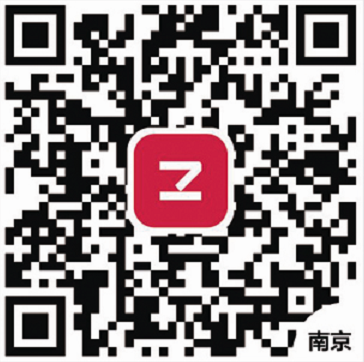 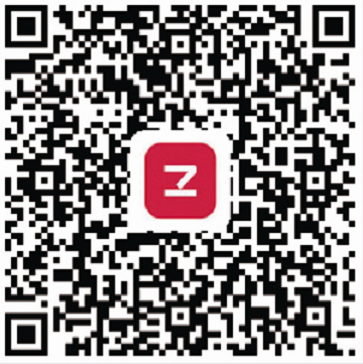 扫码下载ZAKER客户端            扫码报名参赛者需如实填写报名相关个人信息，并且上传个人参赛作品（文图均可），生成个人作品页面分享，邀请好友投票。3、报名截止时间：12月7日，投票截止时间：12月10日4、泰州地区相关问题咨询可加入快报少年实践营泰州站，群号码：342989452。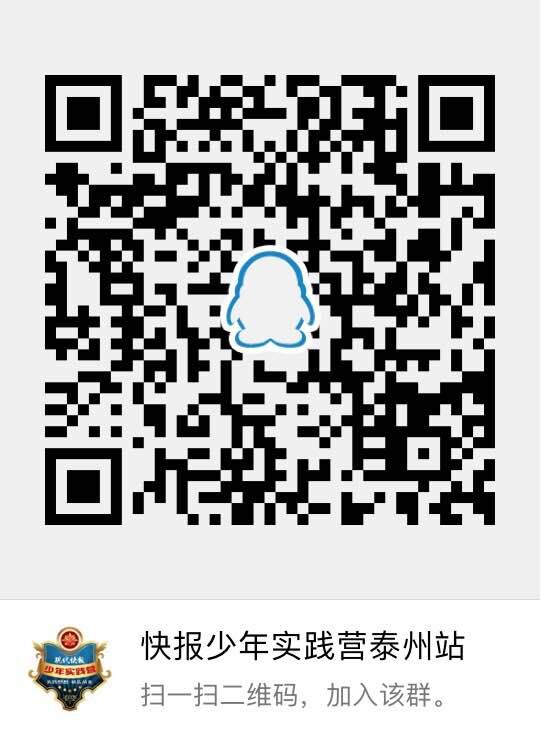 5、选手有任何报名问题可拨打咨询电话：18262302058（王老师）.八、作品要求1、原创童画、童话，题材不限（诗歌除外），形式不限，主题鲜明，活泼健康，能够表达生活中的真善美。2、幼儿组作品以图为主，也可根据童画配文，200字以内，评审时可作为加分项；其他组作品以文字为主，也可以配童画，评审时可作为加分项。3、小学一二年级组不少于200字，小学三四年级组不少于400字，小学五六年级组不少于600字，成人组不少于800字。九、评选规则评选阶段：12月11日—12月30日结合网络投票，特邀教育专家、老师分组评选。评选规则：5个组别，每个组别网络投票前20名进入复赛，评委从剩余选手中，每个组别选出40人进入复赛，共计300人进入复赛。在300位入围选手中，评出初赛一、二、三等奖，一等奖50人（每个组别10人）、二等奖100人（每个组别20人），三等奖150人（每个组别30人），另外评出优秀奖和优秀组织奖若干。终极大奖是去童话故乡丹麦的神奇之旅。复赛阶段：2018年1月1日—1月30日总决赛及颁奖：2月初（寒假期间）十、参赛须知报名时需确认报名信息准确无误，报名成功后信息不可修改。如果报名信息有错误、遗漏、重复报名、内容违反报名规则甚至出现侵犯他人名誉、著作权或其他违法行为，活动举办方将有权取消报名者比赛资格甚至追究法律责任。活动的最终解释权归主办方所有十一、延伸服务组委会将选择优秀作品，集结成册出版。特邀江苏省作家协会副主席祁智作序，给孩子们留一份珍贵的荣誉成长纪念。大赛组委会2017年11月